Ökumenischer KinderbibeltagKreuzkirche Heslach Samstag, 24. September 2022, 14:30 Uhr„Der kleine Botaniker und die großen Botschaften“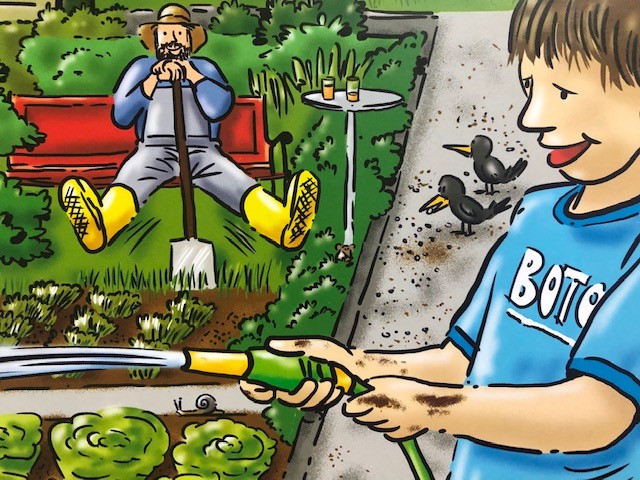 Für Kinder von 6 bis 12 Jahrenmit Spielen, Kreativaktionen und Geschichten, „Garten-Party“, Nachtwanderung und einer KirchenübernachtungSonntag, 25. September 2022, 10:45 Uhr Familiengottesdienst zum Abschluss des KinderbibeltagsDieses Angebot findet vorbehaltlich der aktuellen Corona-Regeln statt.Anmeldeflyer liegen im Gemeindebüro und in den Kirchen aus. Anmeldeschluss: Freitag, 16. September 2022Ein Angebot der evang. Kirchengemeinden Heslach, Markus-Haigst und Thomas und der kath. Gesamtkirchengemeinde Stuttgart-Süd (St. Antonius, St. Josef und St. Maria).